ПОЛОЖЕНИЕо проведении первенства города Нижний Тагил по быстрым шахматамсреди молодежиОбщее положение Первенство города Нижний Тагил по быстрым шахматам среди молодежи (далее соревнование) проводится в соответствии с календарным планом официальных физкультурных мероприятий и спортивных мероприятий  города Нижний Тагил на 2023 год, утвержденным Приказом управления по развитию физической культуры, спорта и молодежной политики Администрации города  Нижний Тагил от 22 декабря 2022 года № 420 и в соответствии с правилами по виду спорта «шахматы».Цель и задачиЦель:- выявление сильнейших шахматистов по быстрым шахматам среди молодежи города Нижний Тагил.	Задачи:- популяризация и развитие шахмат среди молодежи;- повышение мастерства и квалификации шахматистов;- пропаганда здорового образа жизни среди молодежи. Место, сроки и время проведения соревнованияСоревнование проводится 29 января 2023 года в МБУ ДО «ШШЦ» имени Е.Г. Зудова» (ул. Газетная, 109). 4. Организаторы проведения соревнованияОбщее руководство  соревнованием осуществляют ОО «Нижнетагильская местная шахматная федерация», МБУ ДО «ШШЦ» имени Е.Г. Зудова». Непосредственное проведение соревнования возлагается  на судейскую коллегию.Главный судья соревнования – А.С. Усова, 2 категория.Требования к участникам и условия их допускаК участию в соревновании допускаются все желающие шахматисты 1988 года рождения и моложе.6. Программа и условия проведения соревнованияСоревнование проводится по действующим правилам вида спорта «шахматы». 	Соревнование проводится по швейцарской системе в 9 туров. Контроль времени – 10  минут до конца партии с добавлением 5 секунд на ход, начиная с первого.Обсчет российского рейтинга гарантируется. Жеребьевка проводится с помощью компьютерной программы Swiss Manager.7. Условия подведения итоговПобедители и призеры определяются по наибольшей сумме набранных очков.В случае равенства очков, более высокое место определяется по:- усеченному коэффициенту Бухгольца;- коэффициенту Бухгольца;- результату личной встречи;- большему числу побед;- числу партий, сыгранных черным цветом (несыгранные партии считаются как «сыгранные» белыми фигурами).8. Награждение Участники, занявшие 1-3 место, награждаются медалями, грамотами и денежными призами. 9. Заявки на участие в мероприятииЗаявки на участие подаются 29 января 2023 года с 10-00 до 11-00.10. Условия финансирования	Финансирование соревнования проводится из средств МБУ ДО «ШШЦ» имени             Е.Г. Зудова»  в соответствии с порядком финансирования и норм расходов официальных физкультурных и спортивных мероприятий, проводимых на территории города Нижний Тагил, утверждённым Приказом управления по развитию физической культуры, спорта и молодёжной политики Администрации города Нижний Тагил от 30 декабря 2021 года № 418.Призовой фонд формируется за счет спонсорских средств.11. Обеспечение безопасности участников и зрителейОбеспечение безопасности участников и зрителей во время проведения соревнования осуществляется в соответствии с постановлением от 18 апреля 2014 года № 353 «Об утверждении Правил обеспечения безопасности при проведении официальных спортивных соревнований».Оказание первой доврачебной медицинской помощи осуществляется в соответствии с приказом Министерства здравоохранения РФ от 23 октября 2020 года № 1144н «Об утверждении порядка организации оказания медицинской помощи лицам, занимающимся физической культурой и спортом (в том числе при подготовке и проведении физических мероприятий и спортивных мероприятий), включая порядок медицинского осмотра лиц, желающих пройти спортивную подготовку, заниматься физической культурой и спортом в организациях и (или) выполнить нормативы испытаний (тестов) Всероссийского физкультурно-спортивного комплекса «Готов к труду и обороне» (ГТО)» и форм медицинских заключений о допуске к участию физкультурных и спортивных мероприятиях.Ответственность за безопасность и медицинское обслуживание участников и зрителей при проведении соревнования возлагается на МБУ ДО «ШШЦ» имени Е.Г. Зудова».Данное положение является официальным вызовом на соревнование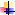 УТВЕРЖДАЮ: Начальник управленияпо развитию физической культуры,спорта и молодежной политики Администрации города Нижний Тагил________________И.Л. ЕремееваСОГЛАСОВАНО: ПрезидентОО «Нижнетагильская местная шахматная федерация» ____________Г.И. АбдуловУТВЕРЖДЕНОприказом  МБУ ДО «ШШЦ» имени Е.Г. Зудова»от __.__.2023№ __Сроки проведенияВремя проведенияНаименование мероприятия29 января10.00 – 11.00Регистрация участников29 января11.00 – 15.30Проведение соревнования (1-9 туры)29 января15.30 – 16.00Награждение победителей